РОССИЙСКАЯ ФЕДЕРАЦИЯМУНИЦИПАЛЬНОЕ БЮДЖЕТНОЕ ОБЩЕОБРАЗОВАТЕЛЬНОЕ УЧРЕЖДЕНИЕ«КРАСНООКТЯБРЬСКАЯ СРЕДНЯЯ ОБЩЕОБРАЗОВАТЕЛЬНАЯ ШКОЛА»СТАРОДУБСКОГО МУНИЦИПАЛЬНОГО ОКРУГАБРЯНСКОЙ ОБЛАСТИ_____________________________________________________________________243259 Брянская область, Стародубский район, п. Десятуха, ул. Школьная, д.3,тел/факс.(48348)95-2-31Информация  о трудоустройстве учащихся  9-х и 11-х классов:             Информация о трудоустройстве выпускников 9 класса МБОУ «Краснооктябрьская СОШ» 2021 годаДанные о трудоустройстве  выпускниковМБОУ  «Краснооктябрская СОШ» 2021 года11класс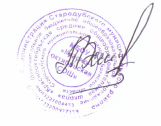 Директор школы:                                         /В.А.Мефедова/Всего обучающихся 9-х классов на 25.05.2021 г.Всего обучающихся 9-х классов на 25.05.2021 г.Продолжили обучение в 10 классеПоступили на обучение в СПОПоступили на обучение в СПОПоступили на обучение в СПОтрудоустроенытрудоустроеныВыбыли в другую местность с родителямиНе продолжили обучение и не трудоустроеныВсего обучающихся 9-х классов на 25.05.2021 г.Продолжили обучение в 10 классег. СтародубаБрянской области Россииг. СтародубаЗа пределами г.Стародуба1975700000Всего выпускников 11-х классов Всего выпускников 11-х классов СПОСПОСПОВПОВПОВПОАрмия Трудоустроено Не продолжили обучение и не трудоустроеныВсего выпускников 11-х классов г. СтародубаБрянской области РоссииБрянской областиМоскваРоссия12040205001№ п/п     Ф.И.О.             Наименование учебного заведения     Форма обучения1Булко Евгений АлександровичГБПОУ  «Брянский аграрный техникум имени героя России      А.С.Зайцева» г.Стародуб       бюджет2 Винокурова   Ангелина АндреевнаБрянский государственный  аграрный  университет  Мичуринский Филиал       бюджет3Винокурова Кристина Андреевна Брянский государственный  аграрный университет  Мичуринский Филиал       бюджет4Дроздов Богдан ВалерьевичГБПОУ  «Брянский аграрный техникум имени героя России      А.С.Зайцева» г.Стародуб       бюджет5Кожушный Василий ВасильевичГБПОУ  «Брянский аграрный техникум имени героя России      А.С.Зайцева» г.Стародуб       бюджет6Медведева Анастасия МихайловнаБрянский лицей №1 имени А.С.Пушкина       бюджет7Никифорова София РомановнаБрянский железнодорожный колледж       бюджет       бюджет8Плещенков Дмитрий ЕвгеньевичГБПОУ  «Брянский аграрный техникум имени героя России      А.С.Зайцева» г.Стародуб       бюджет       бюджет9Серпокрылова Елизавета Петровна Клинцовский индустриально-педагогический колледж       бюджет       бюджет10Титлаков Александр Сергеевич  ГБПОУ  «Брянский аграрный техникум имени героя России      А.С.Зайцева» г.Стародуб       бюджет       бюджет11Третьякова Дарина Викторовна    ГАПОУ «Новозыбковский медицинский колледж»       бюджет       бюджет12Черин Павел Алексеевич     Брянский железнодорожный колледж       платно       платно№ п/пФ.И.О.Наименование учебного заведения. Специальность. Квалификация факультетНаправление Направление Форма обучения 1Гапеев Павел ЮрьевичРХТУ Российский химико-технологический университет Химические технологиииХимик  технологХимик  технологОчнаябюджет2Довгалёва Татьяна СергеевнаСмоленский государственный университет.Истории и правоСудебно-прокурорская деятельностьСудебно-прокурорская деятельностьОчнаяплатная 3Иванцов Даниил ЗурабовичБрянский государственный унивеситет им. Петровского.Финансово -экономический Таможенное дело Таможенное дело            Очная              платная4Ившин Денис Владимирович Бянский госудаственный аграрный университет.п. КокиноСПОавтомеханикавтомеханикОчная бюджет5Кирпичёва Светлана Сергеевна Брянский медико-социальный колледж им. ак.Н.М. АмосоваФармацевтОчнаяплатная6Кулакова Ольга АлександровнаФинансовый университет при правительстве РФ г.Санкт-ПетербургФинансово -экономическийФинансово -экономическийЭкономика и бухучетОчная бюджет7Мицук Наталья ВикторовнаБрянский  железнодоожный техникум.парикмахер          Очная           бюджет8Нашиванко Сергей ИгоревичВоенная академия ракетных войск стратегического назначения им.Петра Великого.Ракетных войскРакетных войск-Очнаябюджет9Сарамуд Даниил НиколаевичБрянский госудаственный уни верситет им. Петровского.Финансово -экономическийФинансово -экономическийТаможенное делоОчная платная10Чиканов Гордей ВикторовичНе трудоустроен11Шкуратова Анастасия АндреевнаКурская академия госудаственной и муниципальной службы.Финансово -экономическийФинансово -экономическийТаможенное делоОчнаябюджет12Юровникова Елизавета ЮрьевнаКлинцовский  индустриальный техникумРекламный агентОчнаябюджет